21 апреля 2017 года.«SMM менеджер – универсальный специалист на стыке маркетинга и IT»Вебинар проводится в рамках проекта «Женщина в новой профессии. Всегда возможно стать успешной». Взрывной рост социальных медиа еще несколько лет назад заставил многие компании выделять большие бюджеты на продвижение в социальных медиа. Этот вебинар построен на самом гребне тренда. Он позволит привлечь к продукту или бренду лояльную аудиторию, расширить долю рынка и решить другие бизнес-задачи. Вы получите полную информацию обо всех методах продвижения: мониторинг и управление репутацией, продвижение в социальных сетях, блоггинг, Твиттер и т.д. А также получите навыки проведения аудита эффективности рекламных SMM-кампаний.Вебинар создан как для специалистов с нулевыми знаниями, так и для уже работающих с социальными медиа. Вы научитесь ставить правильные цели, поймете, в каких сетях развивать активность, как разработать тактику продвижения и оценить эффективность работ по SMM. Отдельный блок посвящен настройке таргетированной рекламы.По итогам курса вы сможете создать или реанимировать ваши сообщества в социальных медиа, привлечь в них целевую аудиторию и сделать их инструментом продаж и общения с клиентами.Программа вебинара:Часть 1. Теоретическая часть
Как работает Social media marketingВозможности личной страницыВозможности сообществ социальных сетейТаргетированная реклама 2.        Принципы работы           3.       Последовательность работы в SMM Часть 2. Практическая часть
Аудит и аналитикаАнализ аудитории Аудит своего текущего положенияАнализ целевой аудиторииСервисы аналитикиАнализ конкурентов – сервисы для аналитикиВиджеты для сайтаОформление личной страницыКак оформить свою страницу, чтобы у вас покупали Контент для личной страницы предпринимателяКак набрать 60-1000 репостов своей продающей историиПродающие сообществаЧто выбрать группу или страницу Как завести страницу для своего бизнесаКак правильно заполнить своё сообществоКак сделать визуальное оформление сообщества Как выбрать дизайнера для оформления сообществаВики-разметкаКонтентОсновные принципы создания контентаВиды контентаПишем контент для своей целевой аудиторииКак проанализировать контент конкурента Как создавать вирусные публикацииПланирование и создание контентаВики-разметка в постах. Как с помощью вики-разметки продвигать свою группуТрафикЧто такое таргетинг и как открыть свой рекламный кабинет Виды таргетингаВиды объявлений. Выбор формата объявленийСоздания рекламных объявленийМодерацияПродвижение постовОсновные настройки таргетированной рекламыКак настроить свою целевую аудиториюЗа что платим клики или показыГруппы ретаргетинга.  Как поставить код на сайтСоздание групп ретаргетинга с помощью специальных сервисовКак  быстро сделать 1000 объявленийКрупные сообщества Посты для размещения в сообществахПоиск сообществ для размещения Как договориться о размещении с администраторомОбзор биржи ВКонтакте и бижри SociateКонкурсы и нестандартные активности Смысл проведения конкурсов Разберём конкурсы и спецпроекты Привлечение трафика с помощью конкурсов в свое сообщество Виды и организация конкурсов Анонс для конкурса Продвижение конкурса Конкурсы и активности в своем сообществе Ведущие  вебинара:Оганесян Армен Арутюнович — директор маркетингового агенства Prime Production по рекламе.Признан одним из лучших специалистов по контекстной рекламе.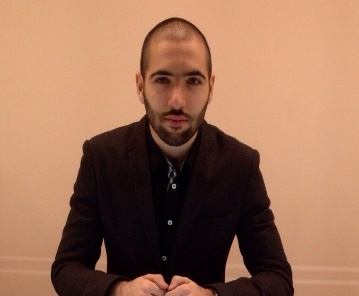 Global Marketing International ltd. 2015-2016 Вершинин Сергей – Генеральный директор маркетингового агенства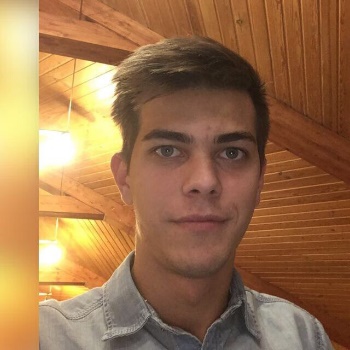 Prime ProductionЦелевая аудитория вебинара:владельцы online магазинов, владельцы offline магазинов, производственные компании, строительные организации, владельцев компаний сферы услуг,для тех, кто планирует открыть бизнес,интернет маркетологи,для тех, кто хочет стать интернет маркетологами, сотрудники любых сфер бизнеса,маркетинговые компании.Правила участия в вебинаре:Всем участникам вебинара необходимо заранее регистрироваться, протестировать и настроить своё компьютерное оборудование. Организаторы вебинара не несут ответственность за неправильно настроенное оборудование, программное обеспечение участников вебинара и нарушения работы местных интернет-провайдеров, предоставляющие услуги интернет-связи участникам вебинара. В работе вебинара не считаются дефектами незначительные малозаметные задержки видеоизображения и звука.Участникам вебинара запрещено флудить в чате вебинара (писать некорректные, бессмысленные, многократно повторяемые какие-либо слова и фразы). Нарушители после предупреждения будут забанены (для них будет закрыта возможность писать в чате). Просьба быть вежливыми – Ваши сообщения видят Ваши коллеги из других регионов.При входе в систему вебинара участники вебинара обязаны вводить свои верные данные: Ф.И.О., наименовании организации, города и др. (Пример: Иванов, ТПП, Москва). Участники с неопределенными данными после предупреждения будут удалены из системы.Технические требования к участию в вебинаре (интернет-семинаре)Для участия в вебинаре Вам понадобится компьютер (ноутбук) с акустической системой (звуком), подключенный к интернету. Рекомендуемая скорость соединения не менее 256 kbps. Эта скорость доступна практически на любом подключении в офисе или дома (LAN, ADSL, Wi-Fi). Рекомендуем пользоваться интернет-браузером Google Chrome. Ссылка для скачивания с официального сайта:https://www.google.ru/chrome/browser/desktop/index.html.Формат вебинара позволяет сохранить качество обучения: каждый слушатель видит и слышит преподавателя, видит методический материал в виде презентаций, графиков, слайдов, имеет возможность скачать учебные материалы, выполнить задания преподавателя, в любой момент может задать письменный вопрос преподавателю или другим участникам.	Для бесперебойной работы компьютерного оборудования слушателей, необходимо пройти тест по ссылке: https://myownconference.ru/tester	Рекомендуется почистить кэш вашего браузера. Как это сделать можно ознакомиться здесь: https://www.youtube.com/watch?v=gL8AZ0PYQ6U&feature=youtu.be	Техническое (тестовое) подключение компьютерного оборудования слушателей будет проходить накануне мероприятия в 12-00 по московскому времени по ссылке: https://go.myownconference.ru/ru/Test	Имеется возможность принять участие в вебинаре с планшетов или смартфонов, для этого необходимо установить на устройство приложение MyOwnConference:Арр Store https://itunes.apple.com/ru/app/myownconference/id1067798941?mt=8Google play https://play.google.com/store/apps/details?id=air.com.dosware.myconference&hl=ru	Телефон для справок:  (495) 134-34-71	E-mail: tpprf@iimba.ru